 Year 11 and 12 Mathematics Advanced and Extension 1 – scope and sequence (sample 2)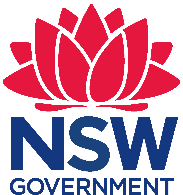 All outcomes referred to in this unit come from the Mathematics Advanced and Mathematics Extension 1 Syllabuses© NSW Education Standards Authority (NESA) for and on behalf of the Crown in right of the State of New South Wales, 2017
Note to staffThis sample scope and sequence is designed to incorporate the department sample Year 11 assessment tasks “Do casinos always win?” for the Mathematics Advanced course and “Can speed be measured perfectly?” for the Mathematics Extension 1 course as well as the department sample Year 12 assessment tasks “How well can mathematics predict outcomes” for the Mathematics Advanced course and “If you could jump on another planet, how far would you leap?” for the Mathematics Extension 1 course. You can find these assessment tasks on the Mathematics Advanced and Mathematics Extension 1 pages respectively on the department website.The assessments included in this scope and sequence are suggestions only. You can find other sample assessment tasks on the Mathematics Advanced and Mathematics Extension 1 pages of the department website or on the Mathematics Advanced (NEW) or Mathematics Extension 1 (NEW) pages of the NESA website.The duration of each unit is approximate and will need to be adapted to suit the needs of the students within your school context. The lessons developed within each unit of work have been designed to explore a key concept or main idea. The length of each lesson and number of lessons assigned to each concept will vary between school contexts and should be adapted to suit your school scope and sequence and program.Term 1Week 1Week 2Weeks 3-6Weeks 7-8Weeks 9-10UnitMA-F1.1 Algebraic techniquesME-F1.2InequalitiesMA-F1.2-1.4Working with functionsME-F2 PolynomialsMA-C1Introduction to differentiationOutcomesMA11-1, 
MA11-2, 
MA11-8, 
MA11-9ME11-1, 
ME11-2, 
ME11-6, 
ME11-7 MA11-1, MA11-2, MA11-8, MA11-9ME11-1, ME11-2, ME11-6, ME11-7MA11-1, MA11-5, MA11-8, MA11-9Mathematics Advanced assessmentTopic test (week 7)Mathematics Extension 1 assessmentTopic test (week 9)Term 2Week 1Weeks 2-4Week 5Week 6Weeks 7-8Week 9-10UnitMA-C1Introduction to differentiationMA-S1 Probability and discrete probability distributionsME-C1.1 Rates of change with respect to timeME-F1.1Graphical relationshipsMA-T1Trigonometry and measure of anglesMA-T2Trigonometric functions and identitiesOutcomesMA11-1, MA11-5, MA11-8, MA11-9MA11-7, MA11-8, MA11-9ME11-1, ME11-4, ME11-6, ME11-7ME11-1, ME11-2, ME11-6, ME11-7MA11-1, MA11-3, 
MA11-8, MA11-9MA11-1, MA11-4, MA11-8, MA11-9Mathematics Advanced assessmentAssignment – do casinos always win? (weeks 3-5)Mathematics Extension 1 assessmentAssignment – can speed be measured perfectly? 
(weeks 6-7)Term 3Week 1Weeks 1-3Week 3Weeks 4-6Weeks 7-8Week 8Weeks 9-10UnitME-T2Further trigonometric identitiesME-A1 CombinatoricsME-F1.4Parametric formMA-E1 Logarithms and exponentials ME-C1.2Exponential growth and decayME-C1.3Related rates of changeExamination periodOutcomesME11-1, ME11-3, ME11-6, ME11-7ME11-5, ME11-6, ME11-7ME11-1, ME11-2, 
ME11-6, ME11-7MA11-6, MA11-8, MA11-9ME11-1, ME11-4, ME11-6, ME11-7ME11-1, ME11-4, ME11-6, ME11-7Mathematics Advanced assessmentYearly examinationMathematics Extension 1 assessmentYearly examinationTerm 4Week 1Week 2Weeks 3-4Weeks 4-5Weeks 5-7Weeks 
7-8Weeks 
8-9Weeks 9-10UnitME-F1.3
Inverse functionsME-T1Inverse trigonometric functionsMA-F2Graphing techniquesMA-C2.1Differentiation of trigonometry, exponential and logarithmic functionsMA-C2.2Rules of differentiationMA-C4.1The anti-derivative ME-V1.1Introduction to vectorsME-V1.2Further operations with vectorsOutcomesME11-1, ME11-2, ME11-6, ME11-7ME11-1, ME11-3, ME11-6, ME11-7MA12-1, 
MA12-9, 
MA12-10MA12-3, MA12-6, MA12-9, MA12-10MA12-3, MA12-6, MA12-9, MA12-10MA12-3, MA12-7, MA12-9, MA12-10ME12-2, ME12-6, ME12-7ME12-2, 
ME12-6, 
ME12-7Mathematics Advanced assessmentTopic test 
(week 9)Mathematics Extension 1 assessmentTopic test 
(week 10)Term 1Weeks 1-2Weeks 2-3Weeks 4-5Weeks 
5-6Weeks 6-7Week 8Weeks 9-10UnitME-P1Proof by Mathematical Induction MA-C3.1The first and second derivativesMA-C3.2Applications of the derivativeMA-C4.2Areas and the definite integralsME-C2Further calculus skillsME-C3.1Further area and volumes of solids of revolutionMA-T3Trigonometric functions and graphsOutcomesME12-1, ME12-6, ME12-7MA12-3, MA12-6, MA12-9, MA12-10MA12-3, MA12-6, MA12-9, MA12-10MA12-3, MA12-7, MA12-9, MA12-10ME12-1, ME12-4, ME12-6, ME12-7ME12-1, ME12-4, ME12-6, ME12-7MA12-1, MA12-5, MA12-9, MA12-10Mathematics Advanced assessmentTopic test (week 10)Mathematics Extension 1 assessmentTopic test (week 9)Term 2Weeks 1-2Weeks 
2-3Weeks 3-4Weeks 5-6Weeks 6-7Weeks 7-8Weeks 9-10UnitME-T3Trigonometric equationsME-C3.2Differential equationsME-V1.3Projectile motionMA-S2.1Data (grouped and ungrouped) and summary statisticsMA-S2.2 Bivariate data analysisMA-S3.1Continuous random variables MA-S3.2The normal distribution OutcomesME12-3, ME12-6, ME12-7ME12-1, ME12-4, ME12-6, ME12-7ME12-2, ME12-6, ME12-7MA12-8, MA12-9, MA12-10MA12-8, MA12-9, MA12-10MA12-8, MA12-9, MA12-10Mathematics Advanced assessmentAssignment – how well can mathematics predict outcomes?Mathematics Extension 1 assessmentAssignment - If you could jump on another planet, how far would you leap?Term 3Weeks 1-2Week 2 Week 3Weeks 
3-4Weeks 5-6Weeks 7-8Weeks 8-9Week 10UnitME-S1.1Bernoulli and binomial distributionsME-S1.2Normal approximation for the sample proportion MA-M1.1Modelling investments and loansMA-M1.2Arithmetic sequences and seriesTrial examination periodMA-M1.3Geometric sequences and seriesMA-M1.4Financial applications of sequences and seriesOutcomesME12-5, ME12-6, ME12-7ME12-5, ME12-6, ME12-7MA12-2, MA12-4, MA12-9, MA12-10MA12-2, MA12-4, MA12-9, MA12-10MA12-2, MA12-4, MA12-9, MA12-10MA12-2, MA12-4, MA12-9, MA12-10Mathematics Advanced assessmentTrial examinationMathematics Extension 1 assessmentTrial examination